Pre-Calculus 11Chapter 7 ~ Absolute Value & Reciprocal Functions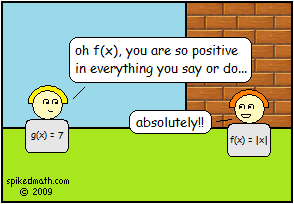 New VocabularyLearning Outcomes ~ Student can:Learning Outcomes ~ Student can:A1graph absolute value functions, write piecewise functions, and solve absolute value equations.R5graph reciprocals of linear and quadratic functions, write equations for asymptotes, and identify invariant points.DateTopicFriday,November 22Graphing Linear & Quadratic Equations Review (worksheet)Lesson 7.1 ~ Absolute Value     (Absolute Value Worksheet and pg 363 #2, 3, 5, 8, 11) Tuesday,November 26Lesson 7.2 ~ Absolute Value Functions     (pg 375 #2, 3, 4, 6, 8, 9, 10, 11)Lesson 7.3 ~ Absolute Value Equations     (pg 389 #2, 4 – 7, 9, 11, 16, 17) Thursday,  November 28Quiz 7.2 & 7.3Lesson 7.4 ~ Reciprocal Functions     (Reciprocal Graphs Worksheet and pg 403 #1, 2, 3, 7, 8, 10)Monday,December 2Quiz 7.4Review (pg 410 - 414)Wednesday,December 4Chapter 7 TestTermDefinitionExampleAbsoluteValueAbsolute Value FunctionPiecewise FunctionInvariantPointAbsolute Value EquationReciprocal FunctionAsymptote